Приложение 1к Порядку распределения квот на вывоз за территорию Донецкой Народной Республики субъектами хозяйствования Донецкой Народной Республики на территорию Российской Федерации и других стран (кроме Украины) муки пшеничной всех сортов (п. 2)ЗАЯВКАна получение квоты на вывоз за территорию Донецкой Народной
Республики на территорию Российской Федерации и других стран (кроме
Украины) муки пшеничной всех сортов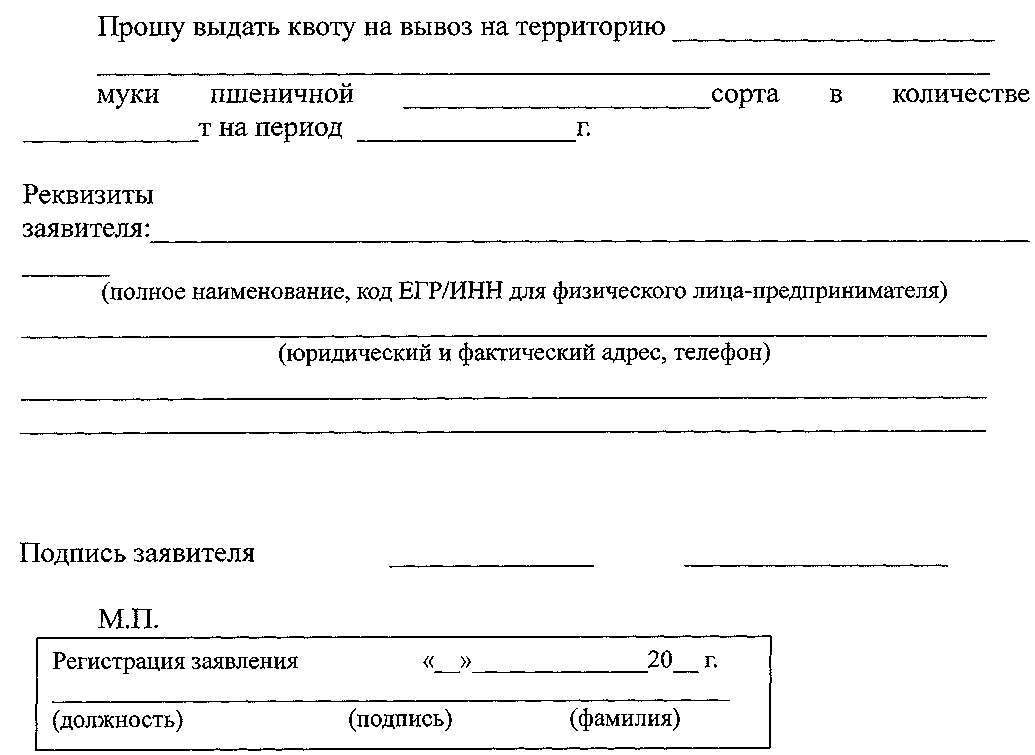 